باسمه تعالی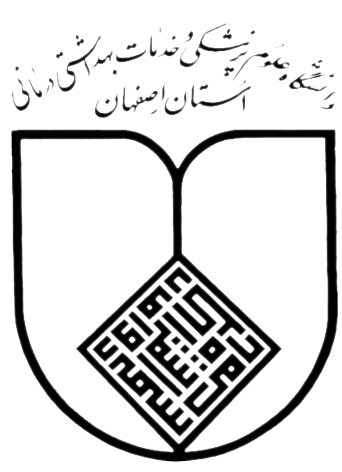 صورتجلسه پیشنهاد مبلغ و مدت تمدید قرارداد جهت طرح در کمیسیون مناقصات دانشگاه( در حد نصاب معاملات متوسط و کلان )نام واحد: ................................ ................................موضوع قرارداد ............................ شماره قرارداد: ..................... تاریخ قرارداد: ........................ مبلغ ماهیانه قرارداد: ....................تاریخ شروع: ............................................................... تاریخ پایان: .......................... نام طرف قرارداد: .................................................             با عنایت به درخواست کتبی طرف قرارداد ( پیمانکار/مستاجر )‌  به شماره .................... مورخ...................، 
در خصوص تمدید قرارداد ، جلسه‌ای با حضور مسئولین زیر تشکیل و پس از بررسی و تبادل نظر پیرامون مدت و مبلغ تمدید قرارداد  با رعایت مفاد آیین نامه مالی و معاملاتی دانشگاه و دستورالعمل های ابلاغی ، مقرر گردید با در نظر گرفتن صرفه و صلاح دانشگاه و جمیع جهات و عوامل موثر در قضیه و دخیل در موضوع و همچنین آنالیز کارشناسان ارزیاب مرتبط دانشگاه و صرفاً در صورت تشخیص و موافقت اعضای کمیسیون مناقصات دانشگاه  ، قرارداد فوق 
از‌ تاریخ .......................... لغایت تاریخ ............................. برای سال اول دوم  سوم  
چهارم  با مبلغ زیر تمدید گردد.تاریخ آخرین ویرایش فرم  : 1/12/1402 اجاره :       ماهیانه (به عدد).......................................ریال   (به حروف)................................................................ریال  سالیانه (به عدد).......................................ریال   (به حروف).................................................................ریال خرید خدمات: ماهیانه (به عدد).......................................ریال   (به حروف)..................................................................ریال سالیانه (به عدد).......................................ریال   (به حروف)...................................................................ریال  اجاره :       ماهیانه (به عدد).......................................ریال   (به حروف)................................................................ریال  سالیانه (به عدد).......................................ریال   (به حروف).................................................................ریال خرید خدمات: ماهیانه (به عدد).......................................ریال   (به حروف)..................................................................ریال سالیانه (به عدد).......................................ریال   (به حروف)...................................................................ریال نام و نام خانوادگی مهر و امضاء مسئول تدارکات واحد نام و نام خانوادگی امضاء کارشناس امور قراردادهای واحد نام و نام خانوادگی مهر و امضاء مسئول امور مالی واحد نام و نام خانوادگی مهر و امضاء مسئول حراست واحد نام و نام خانوادگی مهر و امضاء مسئول امور عمومی واحد نام و نام خانوادگی امضاء کارشناس مرتبط با موضوع قرارداد نام و نام خانوادگیمهر و امضاء طرف قراردادمهر و امضاء مدیر /رئیس واحدتایید معاونت متناظر ستادیتایید معاونت متناظر ستادی